ASIGNATURATecnologíaNIVEL7° BásicosUNIDADEstablecimiento del diseño solución.OA Nº2OBJETIVO DE LA GUIA.Repasar  de contenidos de guías anteriores a la fechaINDICADORES DE EVALUACION.Representan gráficamente la solución que se quiere implementar para la necesidad identificada.INSTRUCCIONES PARA EL DESARROLLO DE LA GUIA.En base a guías anteriores responde las alternativas.GUIA Nº 11FECHA:  26 de agosto de 2020NOMBRE DE LA GUIARepasando e interactuando.Guía de Tecnología N° 11.-Nombre del alumno: _____________________________________curso 7° ________ Según las guías de trabajado realizadas a la fecha responde las siguientes preguntas con alternativas.          1.- En base al siguiente planteamiento de problema:            La solución de este problema sería:Cortar los arboles del patioAdquirir la herramienta para necesaria para barrer las hojas y reciclarlas para tierra de hojasDejar las hojas para que tu mascota haga sus necesidadesQuemar las hojas donde están2.- Según la siguiente imagen presentada en la guía N° 5 ,¿Qué mejora se observa?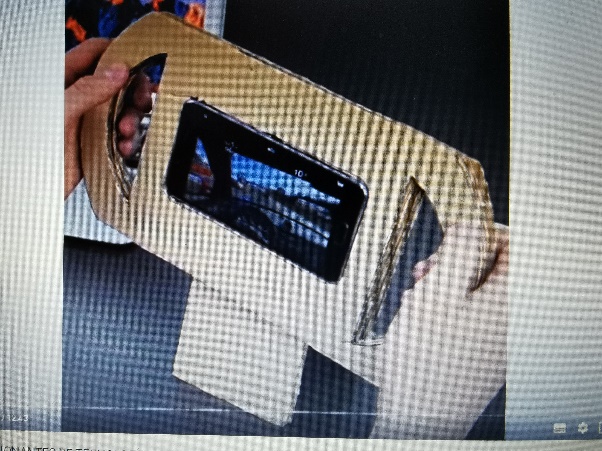 El cartón mejoró la imagen del celularEl celular puede quedar fijoSe puede manipular el movimiento de un juegoEsto ayuda a ejercitar tus muñecas                3.- Cuando desarrollaste la guía N° 4 tu mamá o familiar que estaba contigo se mostró:                 a) enojada y muy molesta                 b) Extrañada de tu actuar                 c) contenta por tu trabajo efectuado                 d) indiferente               4.- En la guía N° 6 aprendiste de la electricidad:                a) es para jugar                b) Hay que tenerle respeto                d) La puedo manipular libremente                e) Hay que tener los medios adecuados para manipularla              5.- Al trabajar en la guía N°  8 reparando una prenda de vestir, ¿pensaste en el trabajo que                                      A diario pueden hacer tu madre, tú abuela, un familiar o cualquier persona?.                   Has un comentario.6.- En la plaza de tu barrio están en mal estado los postes de luz,la municipalidad informa que la          energía eléctrica es muy cara para resolver el problema, los vecinos encuentran la solución  de esta forma:                 a) Poniendo velas como en la colonia                 b) Los vecinos protestaran                 c) los vecinos postulan a un proyecto con energía solar (panel)                 d) La municipalidad se desentiende del problemaGuía N° 11 de séptimos años.Guía de Tecnología N° 11.-Nombre del alumno: _____________________________________curso 7° ________ Según las guías de trabajado realizadas a la fecha responde las siguientes preguntas con alternativas.          1.- En base al siguiente planteamiento de problema:            La solución de este problema sería:Cortar los arboles del patioAdquirir la herramienta para necesaria para barrer las hojas y reciclarlas para tierra de hojasDejar las hojas para que tu mascota haga sus necesidadesQuemar las hojas donde están2.- Según la siguiente imagen presentada en la guía N° 5 ,¿Qué mejora se observa?El cartón mejoró la imagen del celularEl celular puede quedar fijoSe puede manipular el movimiento de un juegoEsto ayuda a ejercitar tus muñecas                3.- Cuando desarrollaste la guía N° 4 tu mamá o familiar que estaba contigo se mostró:                 a) enojada y muy molesta                 b) Extrañada de tu actuar                 c) contenta por tu trabajo efectuado                 d) indiferente               4.- En la guía N° 6 aprendiste de la electricidad:                a) es para jugar                b) Hay que tenerle respeto                d) La puedo manipular libremente                e) Hay que tener los medios adecuados para manipularla              5.- Al trabajar en la guía N°  8 reparando una prenda de vestir, ¿pensaste en el trabajo que                                      A diario pueden hacer tu madre, tú abuela, un familiar o cualquier persona?.                   Has un comentario.6.- En la plaza de tu barrio están en mal estado los postes de luz,la municipalidad informa que la          energía eléctrica es muy cara para resolver el problema, los vecinos encuentran la solución  de esta forma:                 a) Poniendo velas como en la colonia                 b) Los vecinos protestaran                 c) los vecinos postulan a un proyecto con energía solar (panel)                 d) La municipalidad se desentiende del problemaGuía N° 11 de séptimos años.Guía de Tecnología N° 11.-Nombre del alumno: _____________________________________curso 7° ________ Según las guías de trabajado realizadas a la fecha responde las siguientes preguntas con alternativas.          1.- En base al siguiente planteamiento de problema:            La solución de este problema sería:Cortar los arboles del patioAdquirir la herramienta para necesaria para barrer las hojas y reciclarlas para tierra de hojasDejar las hojas para que tu mascota haga sus necesidadesQuemar las hojas donde están2.- Según la siguiente imagen presentada en la guía N° 5 ,¿Qué mejora se observa?El cartón mejoró la imagen del celularEl celular puede quedar fijoSe puede manipular el movimiento de un juegoEsto ayuda a ejercitar tus muñecas                3.- Cuando desarrollaste la guía N° 4 tu mamá o familiar que estaba contigo se mostró:                 a) enojada y muy molesta                 b) Extrañada de tu actuar                 c) contenta por tu trabajo efectuado                 d) indiferente               4.- En la guía N° 6 aprendiste de la electricidad:                a) es para jugar                b) Hay que tenerle respeto                d) La puedo manipular libremente                e) Hay que tener los medios adecuados para manipularla              5.- Al trabajar en la guía N°  8 reparando una prenda de vestir, ¿pensaste en el trabajo que                                      A diario pueden hacer tu madre, tú abuela, un familiar o cualquier persona?.                   Has un comentario.6.- En la plaza de tu barrio están en mal estado los postes de luz,la municipalidad informa que la          energía eléctrica es muy cara para resolver el problema, los vecinos encuentran la solución  de esta forma:                 a) Poniendo velas como en la colonia                 b) Los vecinos protestaran                 c) los vecinos postulan a un proyecto con energía solar (panel)                 d) La municipalidad se desentiende del problemaGuía N° 11 de séptimos años.Guía de Tecnología N° 11.-Nombre del alumno: _____________________________________curso 7° ________ Según las guías de trabajado realizadas a la fecha responde las siguientes preguntas con alternativas.          1.- En base al siguiente planteamiento de problema:            La solución de este problema sería:Cortar los arboles del patioAdquirir la herramienta para necesaria para barrer las hojas y reciclarlas para tierra de hojasDejar las hojas para que tu mascota haga sus necesidadesQuemar las hojas donde están2.- Según la siguiente imagen presentada en la guía N° 5 ,¿Qué mejora se observa?El cartón mejoró la imagen del celularEl celular puede quedar fijoSe puede manipular el movimiento de un juegoEsto ayuda a ejercitar tus muñecas                3.- Cuando desarrollaste la guía N° 4 tu mamá o familiar que estaba contigo se mostró:                 a) enojada y muy molesta                 b) Extrañada de tu actuar                 c) contenta por tu trabajo efectuado                 d) indiferente               4.- En la guía N° 6 aprendiste de la electricidad:                a) es para jugar                b) Hay que tenerle respeto                d) La puedo manipular libremente                e) Hay que tener los medios adecuados para manipularla              5.- Al trabajar en la guía N°  8 reparando una prenda de vestir, ¿pensaste en el trabajo que                                      A diario pueden hacer tu madre, tú abuela, un familiar o cualquier persona?.                   Has un comentario.6.- En la plaza de tu barrio están en mal estado los postes de luz,la municipalidad informa que la          energía eléctrica es muy cara para resolver el problema, los vecinos encuentran la solución  de esta forma:                 a) Poniendo velas como en la colonia                 b) Los vecinos protestaran                 c) los vecinos postulan a un proyecto con energía solar (panel)                 d) La municipalidad se desentiende del problemaGuía N° 11 de séptimos años.